							               04.10.2022  259-01-03-374							              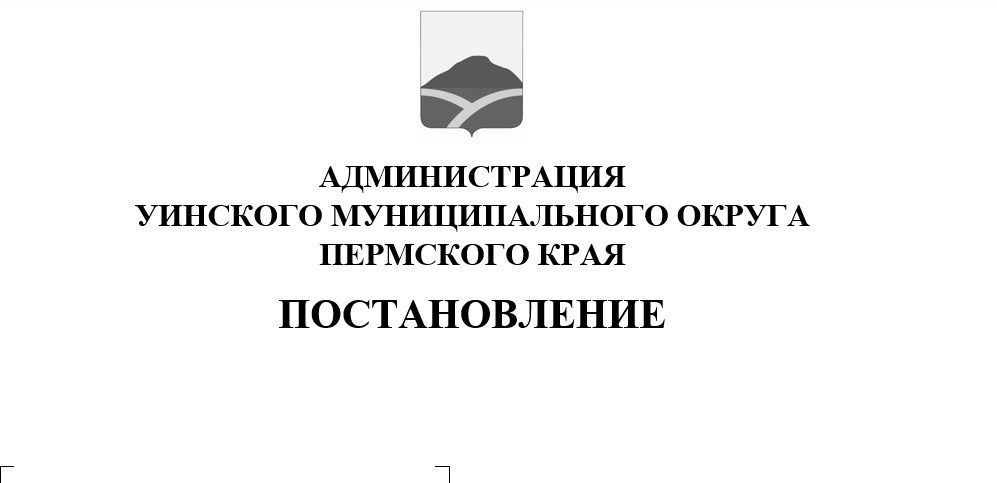 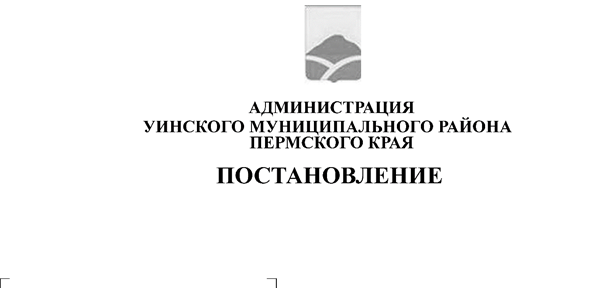 Руководствуясь решением Думы Уинского муниципального округа Пермского края от 09.12.2021 № 291 «О бюджете Уинского муниципального округа Пермского края на 2022 год и на плановый период 2023 и 2024 годов», в соответствии с постановлением администрации Уинского муниципального округа от 05.08.2020 № 259-01-03-346 «Об утверждении Порядка разработки, реализации и оценки эффективности муниципальных программ Уинского муниципального округа, администрация Уинского муниципального округаПОСТАНОВЛЯЕТ:1. Внести в муниципальную программу «Развитие культуры и молодежной политики в Уинском муниципальном округе Пермского края» на 2022-2024 годы (далее по тексту – Муниципальная программа), утвержденную постановлением администрации Уинского муниципального округа от 18.10.2021 № 259-01-03-329 следующие изменения и дополнения:1.1. В паспорте Муниципальной программы раздел «Объемы и источники финансирования программы» изложить в новой редакции:1.2. Приложения 2, 3, 6 к Муниципальной программе изложить в новой редакции согласно приложению 1 к настоящему постановлению.2. Настоящее постановление вступает в силу с момента подписания и применяется к правоотношениям при исполнении бюджета Уинского муниципального округа Пермского края, начиная с бюджета на 2022 год и плановый период 2023 и 2024 годы.3. Настоящее постановление подлежит размещению на официальном сайте администрации Уинского муниципального округа на http://uinsk.ru.4. Контроль над исполнением постановления возложить на начальника Управления культуры, спорта и молодежной политики Кочетову Н.И.Глава муниципального округа –глава администрации Уинскогомуниципального округа						        А.Н. ЗелёнкинПриложение 1					к постановлению администрации		Уинского муниципального округа		                                от  04.10.2022   №259-01-03-374			 Приложение 2						к муниципальной программе «Развитие культуры и 	молодежной политики в Уинском 	муниципальном	округе Пермского края» на 2022-2024 годы		Финансовое обеспечение реализации муниципальной программыза счет всех источников финансированияПриложение 3						к муниципальной программе «Развитие культуры и 	молодежной политики в Уинском муниципальном	округе Пермского края» на 2022-2024 годы 		Финансовое обеспечение реализации муниципальной программыза счет средств бюджета Уинского муниципального округа Пермского краяПриложение 6						к муниципальной программе «Развитие культуры и 	молодежной политики в Уинском 	муниципальном	округе Пермского края» на 2022-2024 годы		ПЛАН мероприятий  по реализации муниципальной программы «Развитие культуры и молодежной политики в Уинском муниципальном округе Пермского края» на 2022-2024 годыОбъемы и источники финансирования программыИсточники финансированияРасходы (руб.)Расходы (руб.)Расходы (руб.)Расходы (руб.)Объемы и источники финансирования программыИсточники финансирования202220232024ИтогоОбъемы и источники финансирования программыВсего, в том числе:47762984,7739660855,040009688,0127433527,77Объемы и источники финансирования программыБюджет Уинского муниципального округа37248580,7734774872,035195872,0107219324,77Объемы и источники финансирования программыКраевой бюджет 7852891,04885983,04813816,017552690,0Объемы и источники финансирования программыФедеральный бюджет2661513,00,00,02661513,0Объемы и источники финансирования программыВнебюджетные источники0,00,00,00,0Наименование муниципальной программы, подпрограммы, мероприятияОтветственный исполнитель, соисполнители, участникиКод бюджетной классификацииКод бюджетной классификацииКод бюджетной классификацииКод бюджетной классификацииРасходы, руб.Расходы, руб.Расходы, руб.Наименование муниципальной программы, подпрограммы, мероприятияОтветственный исполнитель, соисполнители, участникиГРБСКФСРКЦСРКВР202220232024123456789Муниципальная программа  «Развитие культуры и молодежной политики в Уинском муниципальном округе  Пермского края» на 2022-2024 годывсего810350000000047762984,7739660855,040009688,0Муниципальная программа  «Развитие культуры и молодежной политики в Уинском муниципальном округе  Пермского края» на 2022-2024 годыУКС и МПМБУ «ЦКД»МКУК «Музей»МКУК «ЦБС»МКУ «ЦОУ»Муниципальная программа  «Развитие культуры и молодежной политики в Уинском муниципальном округе  Пермского края» на 2022-2024 годыУКС и МПМБУ «ЦКД»МКУК «Музей»МКУК «ЦБС»МКУ «ЦОУ»Подпрограмма 1 Развитие сферы культуры в Уинском муниципальном округе всего8100801351000000022590109,8022575225,022725225,0Подпрограмма 1 Развитие сферы культуры в Уинском муниципальном округе УКС и МП1.1. Основное мероприятие:Культурно-досуговое обслуживание населенияМБУ «ЦКД»8100801351010000013963876,5014045325,014145325,01.1.1. Мероприятие:Обеспечение деятельности (оказания услуг, выполнения работ) муниципальных учрежденийМБУ «ЦКД»8100801351010011060013963876,5014045325,014145325,01.1.2. Мероприятие: Обеспечение развития и укрепления материально-технической базы домов культуры в населенных пунктах с числом жителей до 50 тысяч человекМБУ «ЦКД»810080135101L46706000,00,00,01.2. Основное мероприятие:Библиотечное обслуживание населенияМКУК «ЦБС»810080135102000005846884,806011900,06051900,01.2.1. Мероприятие:Обеспечение деятельности (оказания услуг, выполнения работ) муниципальных учрежденийМКУК «ЦБС»810080135102001101004371700,04371700,04371700,01.2.1. Мероприятие:Обеспечение деятельности (оказания услуг, выполнения работ) муниципальных учрежденийМКУК «ЦБС»810080135102001102001468388,801623500,01623500,01.2.1. Мероприятие:Обеспечение деятельности (оказания услуг, выполнения работ) муниципальных учрежденийМКУК «ЦБС»810080135102001108006796,016700,016700,01.3. Основное мероприятие:Музейное делоМКУК «Музей»810080135103000002257000,02257000,02267000,01.3.1. Мероприятие:Обеспечение деятельности (оказания услуг, выполнения работ) муниципальных учрежденийМКУК «Музей»810080135103001101001486900,01486900,01486900,01.3.1. Мероприятие:Обеспечение деятельности (оказания услуг, выполнения работ) муниципальных учрежденийМКУК «Музей»81008013510300110200755300,0755300,0765300,01.3.1. Мероприятие:Обеспечение деятельности (оказания услуг, выполнения работ) муниципальных учрежденийМКУК «Музей»8100801351030011080014800,014 800,014 800,01.4. Основное мероприятиеОрганизация и проведение значимых мероприятий в сфере искусства и культурыМБУ «ЦКД» МКУК «Музей»МКУК «ЦБС»81008013510400000522348,50261000,0261000,01.4.1. Мероприятие: Организация и проведение мероприятий в сфере искусства и культурыМБУ «ЦКД» МКУК «Музей»МКУК «ЦБС»8100801351040401020057000,057 000,057 000,01.4.1. Мероприятие: Организация и проведение мероприятий в сфере искусства и культурыМБУ «ЦКД» МКУК «Музей»МКУК «ЦБС»81008013510404010600465348,50204 000,0204 000,0Подпрограмма 2 Развитие молодежной политики в Уинском муниципальном округеВсего81007073520000000219800,80100 000,0100 000,0Подпрограмма 2 Развитие молодежной политики в Уинском муниципальном округеУКС и МП2.1. Основное мероприятие:Организация и проведение мероприятий в сфере молодежной политикиУКС и МП81007073520100000219800,80100 000,0100000,02.1.1. Мероприятие: Организация и проведение мероприятий в сфере молодежной политикиУКС и МП8100707352010402020050800,80100 000,0100000,02.1.2. Мероприятие: Реализация мероприятий в сфере молодежной политикиУКС и МП810070735201SH220200169000,00,00,0Подпрограмма 3Меры социальной помощи и поддержки отдельных категорий населения Уинского муниципального округаВсего8101000354000000012030723,205644983,04813816,0Подпрограмма 3Меры социальной помощи и поддержки отдельных категорий населения Уинского муниципального округаУКС и МП3.1.Основное мероприятие: Меры социальной помощи и поддержки отдельных категорий населения Пермского краяУКС и МП8101000354010000012030723,205644983,04813816,03.1.1. Мероприятие: Обеспечение жильем молодых семей (10%)УКС и МП8101004354012С0203006771720,04791983,04813816,03.1.2. Мероприятие: Реализация мероприятий по обеспечению жильем молодых семей государственной программы Российской Федерации "Обеспечение доступным и комфортным жильем и коммунальными услугами граждан Российской Федерации" (30 и 35%)УКС и МП810100435401L49703005106003,20700000,00,03.1.3. Мероприятие: Обеспечение работников учреждений бюджетной сферы Пермского края путёвками на санаторно-курортное лечение и оздоровлениеУКС и МП810100335401SC240200153000,0153000,00,0Подпрограмма 4 Обеспечение финансово-хозяйственной деятельности учреждений культуры" на 2022-2024 годыВсего8100804355000000012922350,9711340647,012370647,0Подпрограмма 4 Обеспечение финансово-хозяйственной деятельности учреждений культуры" на 2022-2024 годыУКС и МП4.1.Основное мероприятие:Обеспечение деятельности органов местного самоуправленияУКС и МП810080435501000001855666,061025900,01755900,04.1.1. Мероприятие: Содержание деятельности органов местного самоуправленияУКС и МП810080435501000901001689584,54851300,01551300,04.1.1. Мероприятие: Содержание деятельности органов местного самоуправленияУКС и МП81008043550100090200166081,52174600,0204600,04.2. Основное мероприятие: Административное, финансово-экономическое и хозяйственное обеспечениеМКУ «ЦОУ»8100804355020000011066684,9110314747,010614747,04.2.1. Мероприятие:Обеспечение деятельности (оказания услуг, выполнения работ) муниципальных учрежденийМКУ «ЦОУ»810080435502001101008737110,028114817,08114817,04.2.1. Мероприятие:Обеспечение деятельности (оказания услуг, выполнения работ) муниципальных учрежденийМКУ «ЦОУ»810080435502001102002150355,442028630,02328630,04.2.1. Мероприятие:Обеспечение деятельности (оказания услуг, выполнения работ) муниципальных учрежденийМКУ «ЦОУ»8100804355020011030020569,450,00,04.2.1. Мероприятие:Обеспечение деятельности (оказания услуг, выполнения работ) муниципальных учрежденийМКУ «ЦОУ»81008043550200110800158650,0171300,0171300,0Наименование муниципальной программы, подпрограммы, мероприятияОтветственный исполнитель, соисполнители, участникиКод бюджетной классификацииКод бюджетной классификацииКод бюджетной классификацииКод бюджетной классификацииРасходы, руб.Расходы, руб.Расходы, руб.Наименование муниципальной программы, подпрограммы, мероприятияОтветственный исполнитель, соисполнители, участникиГРБСКФСРКЦСРКВР202220232024123456789Муниципальная программа  «Развитие культуры и молодежной политики в Уинском муниципальном округе  Пермского края» на 2022-2024 годывсего810350000000037248580,7734774872,035195872,0Муниципальная программа  «Развитие культуры и молодежной политики в Уинском муниципальном округе  Пермского края» на 2022-2024 годыУКС и МПМБУ «ЦКД»МКУК «Музей»МКУК «ЦБС»МКУ «ЦОУ»Муниципальная программа  «Развитие культуры и молодежной политики в Уинском муниципальном округе  Пермского края» на 2022-2024 годыУКС и МПМБУ «ЦКД»МКУК «Музей»МКУК «ЦБС»МКУ «ЦОУ»Подпрограмма 1 Развитие сферы культуры в Уинском муниципальном округе всего8100801351000000022590109,8022575225,022725225,0Подпрограмма 1 Развитие сферы культуры в Уинском муниципальном округе УКС и МП1.1. Основное мероприятие:Культурно-досуговое обслуживание населенияМБУ «ЦКД»8100801351010000013963876,5014045325,014145325,01.1.1. Мероприятие:Обеспечение деятельности (оказания услуг, выполнения работ) муниципальных учрежденийМБУ «ЦКД»8100801351010011060013963876,5014045325,014145325,01.1.2. Мероприятие: Обеспечение развития и укрепления материально-технической базы домов культуры в населенных пунктах с числом жителей до 50 тысяч человекМБУ «ЦКД»810080135101L46706000,00,00,01.2. Основное мероприятие:Библиотечное обслуживание населенияМКУК «ЦБС»810080135102000005846884,806011900,06051900,01.2.1. Мероприятие:Обеспечение деятельности (оказания услуг, выполнения работ) муниципальных учрежденийМКУК «ЦБС»810080135102001101004371700,04371700,04371700,01.2.1. Мероприятие:Обеспечение деятельности (оказания услуг, выполнения работ) муниципальных учрежденийМКУК «ЦБС»810080135102001102001468388,801623500,01623500,01.2.1. Мероприятие:Обеспечение деятельности (оказания услуг, выполнения работ) муниципальных учрежденийМКУК «ЦБС»810080135102001108006796,016700,016700,01.3. Основное мероприятие:Музейное делоМКУК «Музей»810080135103000002257000,02257000,02267000,01.3.1. Мероприятие:Обеспечение деятельности (оказания услуг, выполнения работ) муниципальных учрежденийМКУК «Музей»810080135103001101001486900,01486900,01486900,01.3.1. Мероприятие:Обеспечение деятельности (оказания услуг, выполнения работ) муниципальных учрежденийМКУК «Музей»81008013510300110200755300,0755300,0765300,01.3.1. Мероприятие:Обеспечение деятельности (оказания услуг, выполнения работ) муниципальных учрежденийМКУК «Музей»8100801351030011080014800,014 800,014 800,01.4. Основное мероприятиеОрганизация и проведение значимых мероприятий в сфере искусства и культурыМБУ «ЦКД» МКУК «Музей»МКУК «ЦБС»81008013510400000522348,50261000,0261000,01.4.1. Мероприятие: Организация и проведение мероприятий в сфере искусства и культурыМБУ «ЦКД» МКУК «Музей»МКУК «ЦБС»8100801351040401020057000,057 000,057 000,01.4.1. Мероприятие: Организация и проведение мероприятий в сфере искусства и культурыМБУ «ЦКД» МКУК «Музей»МКУК «ЦБС»81008013510404010600465348,50204 000,0204 000,0Подпрограмма 2 Развитие молодежной политики в Уинском муниципальном округеВсего81007073520000000119800,80100 000,0100 000,0Подпрограмма 2 Развитие молодежной политики в Уинском муниципальном округеУКС и МП2.1. Основное мероприятие:Организация и проведение мероприятий в сфере молодежной политикиУКС и МП81007073520100000119800,80100 000,0100000,02.1.1. Мероприятие: Организация и проведение мероприятий в сфере молодежной политикиУКС и МП8100707352010402020050800,80100 000,0100000,02.1.2. Мероприятие: Реализация мероприятий в сфере молодежной политикиУКС и МП810070735201SH22020069000,00,00,0Подпрограмма 3Меры социальной помощи и поддержки отдельных категорий населения Уинского муниципального округаВсего810100035400000001616319,20759000,00,0Подпрограмма 3Меры социальной помощи и поддержки отдельных категорий населения Уинского муниципального округаУКС и МП3.1.Основное мероприятие: Меры социальной помощи и поддержки отдельных категорий населения Пермского краяУКС и МП810100035401000001616319,20759000,00,03.1.2. Мероприятие: Реализация мероприятий по обеспечению жильем молодых семей государственной программы Российской Федерации "Обеспечение доступным и комфортным жильем и коммунальными услугами граждан Российской Федерации" (30 и 35%)УКС и МП810100435401L49703001557319,20700000,00,03.1.3. Мероприятие: Обеспечение работников учреждений бюджетной сферы Пермского края путёвками на санаторно-курортное лечение и оздоровлениеУКС и МП810100335401SC24020059000,059000,00,0Подпрограмма 4 Обеспечение финансово-хозяйственной деятельности учреждений культуры" на 2022-2024 годыВсего8100804355000000012922350,9711340647,012370647,0Подпрограмма 4 Обеспечение финансово-хозяйственной деятельности учреждений культуры" на 2022-2024 годыУКС и МП4.1.Основное мероприятие:Обеспечение деятельности органов местного самоуправленияУКС и МП810080435501000001855666,061025900,01755900,04.1.1. Мероприятие: Содержание деятельности органов местного самоуправленияУКС и МП810080435501000901001689584,54851300,01551300,04.1.1. Мероприятие: Содержание деятельности органов местного самоуправленияУКС и МП81008043550100090200166081,52174600,0204600,04.2. Основное мероприятие: Административное, финансово-экономическое и хозяйственное обеспечениеМКУ «ЦОУ»8100804355020000011066684,9110314747,010614747,04.2.1. Мероприятие:Обеспечение деятельности (оказания услуг, выполнения работ) муниципальных учрежденийМКУ «ЦОУ»810080435502001101008737110,028114817,08114817,04.2.1. Мероприятие:Обеспечение деятельности (оказания услуг, выполнения работ) муниципальных учрежденийМКУ «ЦОУ»810080435502001102002150355,442028630,02328630,04.2.1. Мероприятие:Обеспечение деятельности (оказания услуг, выполнения работ) муниципальных учрежденийМКУ «ЦОУ»8100804355020011030020569,450,00,04.2.1. Мероприятие:Обеспечение деятельности (оказания услуг, выполнения работ) муниципальных учрежденийМКУ «ЦОУ»81008043550200110800158650,0171300,0171300,0№п/пНаименование подпрограмм, основныхмероприятий, показателейОтветственныйисполнительСрок начала реализации(дд.мм.гггг)Срок окончания реализации(дд.мм.гггг)Объем ресурсного обеспечения, (руб.)Объем ресурсного обеспечения, (руб.)Объем ресурсного обеспечения, (руб.)Объем ресурсного обеспечения, (руб.)Объем ресурсного обеспечения, (руб.)№п/пНаименование подпрограмм, основныхмероприятий, показателейОтветственныйисполнительСрок начала реализации(дд.мм.гггг)Срок окончания реализации(дд.мм.гггг)ВСЕГОКраевой бюджетФедеральный бюджетБюджет муниципа-льного округаВнебюджет-ные источники123456789101.Подпрограмма 1Развитие сферы культуры в Уинском муниципальном округе УКС и МП01.01.202231.12.202467890559,800,00,067890559,800,01.1.Основное мероприятие:  Организация и проведение значимых мероприятий в сфере искусства и культурыУКС и МП01.01.202231.12.20241044348,500,00,01044348,500,01.1.1.Проведение профессиональных праздников учреждений и организаций(Доп. ФК 12000001) МБУ «ЦКД»01.01.202231.12.2024139488,500,00,0139488,500,01.1.2Результат: Количество проведенных праздников УКС и МПх31.12.2024ххххх1.1.3.Проведение декады в рамках Дня пожилого человека(Доп. ФК 12000009) МБУ «ЦКД»01.01.202231.12.202440 000,00,00,040 000,00,01.1.3.Проведение декады в рамках Дня пожилого человека(Доп. ФК 12000009) МКУК  «Музей»01.01.202231.12.202415 000,00,00,015 000,00,01.1.3.Проведение декады в рамках Дня пожилого человека(Доп. ФК 12000009)МКУК «ЦБС»01.01.202231.12.20242000,00,00,02000,00,01.1.4.Результат: Количество проведенных мероприятий МБУ «ЦКД», МКУК  «Музей»х31.12.2024ххххх1.1.5.Проведение творческого конкурса среди представителей организаций и предприятий округа (Доп. ФК 12000010)МБУ «ЦКД»01.01.202231.12.202410 000,00,00,010 000,00,01.1.6.Результат: Количество участников  МБУ «ЦКД»х31.12.2024ххххх1.1.7.Проведение мероприятий, посвященных Дню деревни, села и пр.(Доп. ФК 12000036)МБУ «ЦКД»01.01.202231.12.20240,00,00,00,00,01.1.8.Результат: Количество проведенных мероприятий  МБУ «ЦКД»х31.12.2024ххххх1.1.9.Организация и  проведение  мероприятий, посвященных  Дню Победы в Великой Отечественной войне 1941-1945 гг., памятным календарным датам (Дня памяти и скорби, воинской славы России и увековечиванию памяти защитников Отечества и пр.)(Доп. ФК 12000018) МБУ «ЦКД»01.01.202231.12.202495540,00,00,095540,00,01.1.9.Организация и  проведение  мероприятий, посвященных  Дню Победы в Великой Отечественной войне 1941-1945 гг., памятным календарным датам (Дня памяти и скорби, воинской славы России и увековечиванию памяти защитников Отечества и пр.)(Доп. ФК 12000018) МКУК  «Музей»01.01.202231.12.202430 000,00,00,030 000,00,01.1.10Результат: Количество проведенных мероприятий  МБУ «ЦКД», МКУК «Музей»х31.12.2024ххххх1.1.11Проведение мероприятий, посвященных государственным праздникам (День народного единства, ежегодный патриотический фестиваль «Родники» и пр.)(Доп. ФК 12000028) МБУ «ЦКД»01.01.202231.12.202410 000,00,00,010 000,00,01.1.11Проведение мероприятий, посвященных государственным праздникам (День народного единства, ежегодный патриотический фестиваль «Родники» и пр.)(Доп. ФК 12000028)МКУК «Музей»01.01.202231.12.20240,00,00,00,00,01.1.12Результат: Количество  проведенных мероприятий МБУ «ЦКД», МКУК «Музей»х31.12.2024ххххх1.1.13Проведение районного военно-патриотического фестиваля (Доп. ФК 12000017)МБУ «ЦКД»01.01.202231.12.202426000,00,00,026000,00,01.1.14Результат: Количество участников мероприятийМБУ «ЦКД»х31.12.2024ххххх1.1.15Мероприятия патриотической направленности, организованные в учреждениях культуры МО. (Доп. ФК 12000035)МБУ «ЦКД»01.01.202231.12.2024249320,00,00,0249320,00,01.1.16Результат: Количество  проведенных мероприятийМБУ «ЦКД»х31.12.2024ххххх1.1.17Организация и проведение праздников, посвященных Дням матери, отца, защиты детей, семьи  и пр.(Доп. ФК 11000011)МБУ «ЦКД»01.01.202231.12.2024105 000,00,00,0105 000,00,01.1.17Организация и проведение праздников, посвященных Дням матери, отца, защиты детей, семьи  и пр.(Доп. ФК 11000011) МКУК «Музей»01.01.202231.12.202415 000,00,00,015 000,00,01.1.18Результат: Количество  проведенных мероприятийМБУ «ЦКД»х31.12.2024ххххх1.1.19Проведение районного фестиваля спорта и творчества инвалидов «Я всё могу» (Доп. ФК 11000009) МКУК «Музей»01.01.202231.12.202415 000,00,00,015 000,00,01.1.20Результат: Количество участников мероприятийМКУК «Музей»х31.12.2024ххххх1.1.21Чествование «Батыров полей» в рамках  национального праздника «Сабантуй»(Доп. ФК 12000032) МБУ «ЦКД»01.01.202231.12.202420000,00,00,020000,00,01.1.22Результат: Количество участников мероприятийМБУ «ЦКД»х31.12.2024ххххх1.1.23Проведение конкурсов: «Лучший пчеловод», «Самый вкусный мед» и прочие(Доп. ФК 12000033) МБУ «ЦКД»01.01.202231.12.202430000,00,00,030000,00,01.1.24Результат:Количество участников мероприятийМБУ «ЦКД»х31.12.2024ххххх1.1.25Проведение осенней сельскохозяйственной ярмарки (Доп. ФК 12000034) МБУ «ЦКД»01.01.202231.12.20240,00,00,00,00,01.1.26Результат: Количество участников мероприятийМБУ «ЦКД»х31.12.2024ххххх1.1.27Проведение праздника, посвященного Дню работников сельского хозяйства и перерабатывающей промышленности(Доп. ФК 12000031) МБУ «ЦКД»01.01.202231.12.202470000,00,00,070000,00,01.1.28Результат: Количество участников мероприятийМБУ «ЦКД»х31.12.2024ххххх1.1.29Проведение мероприятий в рамках празднования профессиональных праздников, праздника Весны и Труда (1 Мая) и пр.(Доп. ФК 12000040) МБУ «ЦКД»01.01.202231.12.20240,00,00,00,00,01.1.30Результат: Количество  проведенных мероприятийМБУ «ЦКД»х31.12.2024ххххх1.1.31Подведение итогов социально-экономического развития Уинского муниципального округа Пермского края(Доп. ФК 12000041) МБУ «ЦКД»01.01.202231.12.202460 000,00,00,060 000,00,01.1.32Результат: Количество участников мероприятийМБУ «ЦКД»х31.12.2024ххххх1.1.33Книжная ярмарка «Открытый мир библиотек» в рамках Всероссийского Дня библиотек. (Доп. ФК 12000012) МКУК «ЦБС»01.01.202231.12.202415 000,00,00,015 000,00,01.1.34Результат: Количество участников мероприятийМКУК «ЦБС»х31.12.2024ххххх1.1.35Проведение социально-культурной акции «Библионочь или Ночь читательских удовольствий(Доп. ФК 12000019) МКУК «ЦБС»01.01.202231.12.202410000,00,00,010 000,00,01.1.36Результат: Количество участников мероприятийМКУК «ЦБС»х31.12.2024ххххх1.1.37Организация и проведение конкурса «Лучшая читающая семья года» с последующим участием в краевом конкурсе(Доп. ФК 11000003) МКУК «ЦБС»01.01.202231.12.20249 000,00,00,09 000,00,01.1.38Результат:Количество участников мероприятийМКУК «ЦБС»х31.12.2024ххххх1.1.39Международная акция «Ночь музеев» в рамках Всемирного дня музеев  (Доп. ФК 12000013) МКУК «Музей»01.01.202231.12.202430 000,00,00,030 000,00,01.1.40Результат: Количество участников мероприятийМКУК «Музей»х31.12.2024ххххх1.1.41Организация музейной площадки «Забвению не подлежит» в рамках Дня памяти жертв политических репрессий.(Доп. ФК 12000042)МКУК «Музей»01.01.202231.12.202415 000,00,00,015 000,00,01.1.42Результат: Количество участников мероприятийМКУК «Музей»х31.12.2024ххххх1.1.43Организация музейной площадки по работе с летними отрядами дневного пребывания(Доп. ФК 12000014) МКУК «Музей»01.01.202231.12.202415 000,00,00,015 000,00,01.1.44Результат: Количество мероприятийМКУК «Музей»х31.12.2024ххххх1.1.45Экспозиционно-выставочная работа (организация и участие в фестивалях, конкурсах, выставках ДПИ). Оргвзнос.(Доп. ФК 12000038) МБУ «ЦКД»01.01.202231.12.202412000,00,00,012000,00,01.1.46Результат: Количество участников мероприятийМБУ «ЦКД»х31.12.2024ххххх1.1.47Вечер живой музыки в рамках Всероссийской акции "Ночь искусств".(Доп. ФК 12000045) МБУ «ЦКД»01.01.202231.12.20246000,00,00,06000,00,01.1.48Результат: Количество участников мероприятийМБУ «ЦКД»х31.12.2024ххххх1.2.Основное мероприятие:  Организация и проведение мероприятий, направленных на культурно-познавательный, событийный и  экскурсионный туризмУКС и МП01.01.202231.12.20240,00,00,00,00,01.2.1.Мероприятия, направленные на создание и продвижение турпродуктов на основе событийных мероприятий делового, познавательного и спортивного направлений, проводимых в  Уинском муниципальном округе (разработка туристско-экскурсионных маршрутов, конкурсы и пр.)(Доп. ФК 12000029)МКУК «Музей»01.01.202231.12.20240,00,00,00,00,01.2.2.Результат:Количество разработанных маршрутовМКУК «Музей»х31.12.2024ххххх1.3.Основное мероприятие: Культурно-досуговое обслуживание населения МБУ «ЦКД»01.01.202231.12.202442154526,500,00,042154526,500,01.3.1.Обеспечение деятельности (оказания услуг, выполнения работ) муниципальных учрежденийМБУ «ЦКД»01.01.202231.12.202442154526,500,00,042154526,500,01.3.2.Обеспечение развития и укрепления материально-технической базы домов культуры в населенных пунктах с числом жителей до 50 тысяч человекМБУ «ЦКД»01.01.202231.12.20240,00,00,00,00,01.4.Основное мероприятие: Библиотечное обслуживание населения МКУК «ЦБС»01.01.202231.12.202417910684,800,00,017910684,800,01.4.1.Обеспечение деятельности (оказания услуг, выполнения работ) муниципальных учрежденийМКУК «ЦБС»01.01.202231.12.202417910684,800,00,017910684,800,01.5.Основное мероприятие: Музейное дело МКУК «Музей»01.01.202231.12.20246781000,00,00,06781000,00,01.5.1.Обеспечение деятельности (оказания услуг, выполнения работ) муниципальных учрежденийМКУК «Музей»01.01.202231.12.20246781000,00,00,06781000,00,02.Подпрограмма 2Развитие молодежной политики в Уинском муниципальном округе УКС и МП01.01.202231.12.2024419800,80100000,00,0319800,800,02.1.Основное мероприятие:Организация и проведение мероприятий в сфере молодежной политикиУКС и МП01.01.202231.12.2024250800,800,00,0250800,800,02.1.1.Проведение мероприятий, посвященных Дню Победы в Великой Отечественной войне 1941-1945г.г., памятным календарным датам (Дню памяти и скорби, и пр.),  воинской славы России и увековечиванию памяти защитников Отечества(Доп. ФК 14000016)УКС и МП01.01.202231.12.20248800,00,00,08800,00,02.1.2.Результат: Количество  проведенных мероприятийУКС и МПх31.12.2024ххххх2.1.3.Проведение районной военно-спортивной игры «Зарница»(Доп. ФК 14000001)УКС и МП01.01.202231.12.20249000,00,00,09000,00,02.1.4.Результат:Количество участников мероприятийУКС и МПх31.12.2024ххххх2.1.5.Организация и проведение районных молодежных, военно-патриотических акции (День призывника, Дню флага России и пр.)(Доп. ФК 14000002)УКС и МП01.01.202231.12.202415000,00,00,015000,00,02.1.6.Результат: Количество  проведенных мероприятийУКС и МПх31.12.2024ххххх2.1.7.Мероприятия в рамках празднования Дня молодежи(Доп. ФК 14000005)УКС и МП01.01.202231.12.202456500,800,00,056500,800,02.1.8.Результат: Количество участников мероприятийУКС и МПх31.12.2024ххххх2.1.9.Разработка и внедрение в практику технологий уличной работы с молодежью, с семьями СОП (квест-игры, акции и пр.)(Доп. ФК 14000006)УКС и МП01.01.202231.12.202446000,00,00,046000,00,02.1.10Результат: Количество  проведенных мероприятийУКС и МПх31.12.2024ххххх2.1.11Участие в краевых акциях, играх, фестивалях, форумах(Доп. ФК 14000009)УКС и МП01.01.202231.12.20249000,00,00,09000,00,02.1.12Результат: Количество участников мероприятийУКС и МПх31.12.2024ххххх2.1.13Конкурс социальных мини-проектов, направленных на общественные инициативы и волонтерство «Добрые руки, доброе сердце»(Доп. ФК 14000010)УКС и МП01.01.202231.12.202440 000,00,00,040 000,00,02.1.14Результат: Количество участников мероприятийУКС и МПх31.12.2024ххххх2.1.15Популяризация добровольчества (изготовление значков, буклетов, формы и пр.)(Доп. ФК 14000017)УКС и МП01.01.202231.12.202415500,00,00,015500,00,02.1.16Результат:Сумма бюджетных  средств, потраченных на приобретение (изготовление) УКС и МПх31.12.2024ххххх2.1.17Проведение цикла молодежных акций, пропагандирующих здоровый образ жизни «Молодое поколение за здоровый образ жизни»(Доп. ФК 14000013)УКС и МП01.01.202231.12.20246 000,00,00,06 000,00,02.1.18Результат: Количество  проведенных мероприятийУКС и МПх31.12.2024ххххх2.1.19Развитие движения КВН в муниципальном районе среди предприятий, организаций и учреждений. Районный фестиваль команд КВН "Юморим"(Доп. ФК 14000004)УКС и МП01.01.202231.12.202415 000,00,00,015 000,00,02.1.20Результат: Количество  проведенных мероприятийУКС и МПх31.12.2024ххххх2.1.21Конкурсы профмастерства для молодых специалистов (Доп. ФК 14000018)УКС и МП01.01.202231.12.202430 000,00,00,030 000,00,02.1.22Результат: Количество  проведенных мероприятийУКС и МПх31.12.2024ххххх2.2Реализация мероприятий в сфере молодежной политикиУКС и МП01.01.202231.12.2024169000,0100000,00,069000,00,02.2.1Мероприятия в рамках празднования Дня молодежи(Доп. ФК 14000005)УКС и МП01.01.202231.12.202423985,08985,00,015000,00,02.2.2Результат: Количество участников мероприятийУКС и МПх31.12.2024ххххх2.2.3Разработка и внедрение в практику технологий уличной работы с молодежью, с семьями СОП (квест-игры, акции и пр.)(Доп. ФК 14000006)УКС и МП01.01.202231.12.202478885,051885,00,027000,00,02.2.4Результат: Количество  проведенных мероприятийУКС и МПх31.12.2024ххххх2.2.5Конкурс социальных мини-проектов, направленных на общественные инициативы и волонтерство «Добрые руки, доброе сердце»(Доп. ФК 14000010)УКС и МП01.01.202231.12.202448985,028985,00,020000,00,02.2.6Результат: Количество участников мероприятийУКС и МПх31.12.2024ххххх2.2.7Популяризация добровольчества (изготовление значков, буклетов, формы и пр.)(Доп. ФК 14000017)УКС и МП01.01.202231.12.202417145,010145,00,07000,00,02.2.8Результат:Сумма бюджетных  средств, потраченных на приобретение (изготовление) УКС и МПх31.12.2024ххххх3.Подпрограмма 3Меры социальной помощи и поддержки отдельных категорий населения Уинского муниципального округа  УКС и МП01.01.202231.12.202422489522,2017452690,02661513,02375319,200,03.1.Основное мероприятие: Меры социальной помощи и поддержки отдельных категорий населенияУКС и МП01.01.202231.12.202422489522,2017452690,02661513,02375319,200,03.1.1.Предоставление мер социальной помощи и поддержки отдельных категорий населения по санаторно-курортному лечению и оздоровлениюУКС и МП01.01.202231.12.2024306000,0188000,00,0118000,00,03.1.2.Результат: Количество работников, получивших санаторно-курортное лечениеУКС и МПх31.12.2024ххххх3.1.3.Предоставление молодым семьям – участникам подпрограмм социальных выплат на приобретение (строительство) жилья и их использованияУКС и МП01.01.202231.12.202422183522,2017264690,02661513,02257319,200,03.1.4.Результат: Количество семей, улучивших жилищные условияУКС и МПх31.12.2024ххххх4.Подпрограмма  4Обеспечение реализации муниципальной программы  развития сферы культуры, молодёжной политики и туризма (Обеспечение подпрограммы)УКС и МП01.01.202231.12.202436633644,970,00,036633644,970,04.1.Основное мероприятие:Обеспечение деятельности органов местного самоуправленияУКС и МП01.01.202231.12.20244637466,060,00,04637466,060,04.2.Административно-финансовое и экономическое и хозяйственное обеспечениеМКУ «ЦОУ»01.01.202231.12.202431996178,910,00,031996178,910,04.2.1.Результат: Выполнение показателей муниципальной программы и подпрограммыУКС и МПх31.12.2024ххххх